VNITŘNÍ ŘÁD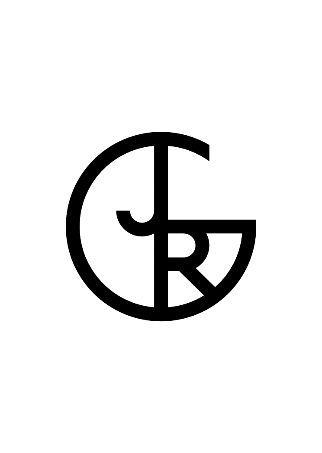 školní jídelny							č. j. GYMCR/701/2020Školní jídelna Gymnázia Josefa Ressela, Chrudim, Olbrachtova 291Adresa: Olbrachtova 291, 537 01, Chrudim 4						tel. 4696695151. Školní jídelna je školským zařízením, jehož činnost vykonává Gymnázium Josefa Ressela, Chrudim, Olbrachtova 291, příspěvková organizace zřízená Pardubickým krajem.Školní jídelna zajišťuje vedle stravování žáků v době jejich pobytu ve škole také závodní stravování zaměstnanců gymnázia, a to za úplatu.2. Vnitřní řád školní jídelny se řídí- zákonem č. 561/2004 Sb., o předškolním, základním, středním, vyšším odborném a jiném vzdělávání,- vyhláškou č. 107/2005 Sb., o školním stravování ve znění pozdějších předpisů,- vyhláškou č. 258/2000 Sb., o ochraně veřejného zdraví, ve znění pozdějších předpisů,- vyhláškou č. 137/2004 Sb., o hygienických požadavcích na stravovací služby a o zásadách osobní a provozní hygieny při činnostech epidemiologicky závažných, ve znění pozdějších předpisů,- nařízením EU č. 852/2004, o hygieně potravin,- vnitřními předpisy školy.Tyto zákonné normy jsou k nahlédnutí v kanceláři školní jídelny.3. Práva a povinnosti stravovaných žákůKaždý přihlášený strávník má právo na stravování ve školní jídelně. Pokud závažným způsobem poruší pravidla stanovená tímto vnitřním řádem, zejména pokud mu bude prokázán podvod při odebírání stravy, bude mu uděleno kázeňské opatření.Strávníci si při příchodu do školní jídelny odloží školní aktovky a řadí se do zástupu. Při čekání na jídlo zachovávají strávníci pravidla slušného chování a při jídle pravidla slušného stolování.Při přenášení jídla se strávníci chovají ukázněně, neběhají a neprovádějí jiné činnosti, které by mohly způsobit uklouznutí. Jídlo a nápoje se konzumují zásadně vsedě u stolu. Moučníky ani jiná doplňková jídla si žáci neodnášejí do jiných prostorů školy.Strávníci zacházejí s majetkem školní jídelny šetrně, použité nádobí odnášejí na místo k tomu určené. Platí přísný zákaz odnášení nádobí mimo školní jídelnu a určené místo.4. Práva a povinnosti pedagogického dozoruVe školní jídelně je určen pedagogický dozor, který sleduje chování žáků od příchodu do jídelny, při stolování, odnášení stravy a použitého nádobí a příborů. Dohled dbá na bezpečnost stravujících se žáků. Dojde-li k potřísnění podlahy (vylitá polévka, rozlitý čaj apod.), nechá dozor provést úklid. Mimořádný úklid provede kuchařka.Dojde-li k úrazu žáka ve školní jídelně, pedagogický dozor postupuje podle vnitřního předpisu o úrazech na gymnáziu, zajistí prvotní šetření (zápis o úrazu, zápis do knihy úrazů) a oznamuje úraz vedení školy. Další úkony provádí vedení školy, jejímž je zraněný žákem, v souladu s příslušným metodickým pokynem MŠMT ČR. Analogicky  se postupuje i v případě úrazu zaměstnance.5. Vydávání, odhlašování obědů, platbaPodle platné vyhlášky o školním stravování se žáci pro stanovení finančních limitů                 na stravování dělí do kategorií podle věku, kterého dosáhnou v daném školním roce. Školský zákon stanoví, že školní rok začíná 1. září a končí 31. srpna následujícího kalendářního roku.Výše stravného:	kategorie do   15 let		31,- Kč                                               kategorie nad 15 let		33,- KčObědy se vydávají na čipy a ISIC karty. Čipy poskytuje kancelář gymnázia za poplatek115,- Kč. Bez čipu nebo karty nebude oběd vydán. V případě ztráty nebo poškození sistrávník musí za výše uvedený poplatek zřídit čip nebo kartu novou. Čip i karta jsou nepřenosné a jejich platnost je omezena dobou studia v gymnáziu. Pokud žák výjimečně nebude mít čip nebo kartu u sebe, vyzvedne si v kanceláři školní jídelny náhradní potvrzení o zaplacení oběda a oběd si odebere. Obědy se vydávají zásadně jen v jídelně ve výše stanovenou dobu. Doba výdeje obědů              je od 11,20 do 13,20 hodin. Mimo uvedený čas lze jídlo vydat v odůvodněných případech jen se souhlasem vedoucí školní jídelny.V případě nemoci žáka se oběd vydává do vlastních jídlonosičů pouze v prvním dnu nemoci, na další dny nemoci jen nutno obědy odhlásit.Odhlášení i přihlášení obědů musí být uskutečněno před dnem, od kterého se obědy odhlašují nebo přihlašují, a to do 12,30 hodin. Při prvním dnu nemoci lze oběd výjimečně odhlásit ještě týž den od 6,30 do 8,00 hodin. Za neodebranou nebo včas neodhlášenou stravu se finanční nebo věcná náhrada neposkytuje. Ukončení stravování je třeba neprodleně oznámit v kanceláři školní jídelny.Obědy o prázdninách jsou trvale odhlášeny pro všechny strávníky. Obědy při ostatních školních akcích si každý odhlašuje sám. 6. Další ustanoveníJídelní lístek je sestavován po týdnech a je umístěn od pondělí do pátku ve školní jídelně. Také je uveřejněn na webových stránkách gymnázia. Sestavování jídelníčku se řídí zásadami zdravé výživy a spotřebním košem vybraných potravin dle vyhlášky                č. 107/2005 Sb., ve znění pozdějších předpisů.Za udržování školní jídelny v náležitém hygienickém stavu (čistota, větrání, osvětlení) odpovídá personál kuchyně.Připomínky ke stravování a provozu školní jídelny vyřizuje vedoucí školní jídelny. Tento vnitřní řád nabývá účinnosti dne 1. 1. 2021.V Chrudimi dne 14. 12. 2020                            	Mgr. Klára Jelinkováředitelka školy